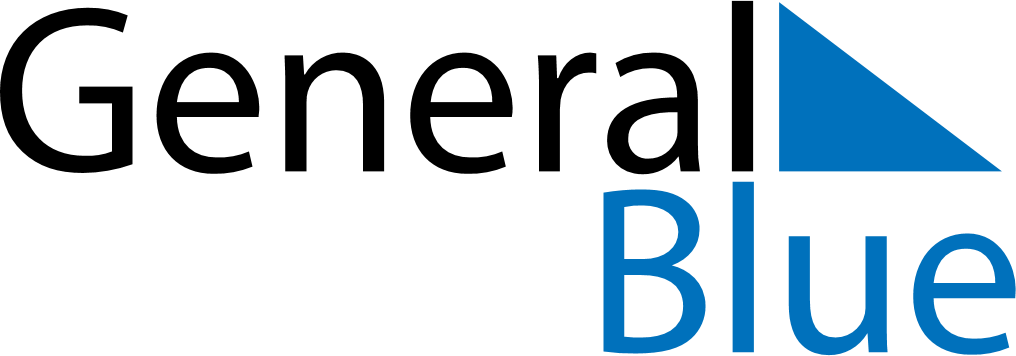 November 1887November 1887November 1887November 1887November 1887SundayMondayTuesdayWednesdayThursdayFridaySaturday123456789101112131415161718192021222324252627282930